Computer SikkerhedBackupSystem backup (Windows) Så en ren Windows kan installeresTotal backup (backup af alt, så det hele kan reetableres.)Data backup (backup af dine data typisk dokumentmappen) og evt. skrivebordet.Backup tages på h.h.v. extern disk, eller CD/DVD eventuelt på USB penSikkerheds OpdateringerSikkerheds opdateringerSørg altid for at dit system er up to dateWindows opdateringer, check dine indstillinger, hvordan og hvornår opdaterer Windows.Kontrolpanelet, system og sikkerhed, Windows update.AntivirusVirus scanner Norton. McAfee, F-Secure Gratis programmer On-line trend micro house call (housecall.trendmicro.com) bedst i testPanda: 	www.pandasecurity.com/denmark/homeusers/downloadsKaspersky: 	www.kaspersky.com/dk/anti-virus 30 dages fri ellers 159,- pr årAvg free: 	softonic.com.Comodo free: 	comodo.com.Avast: 	avast.comWindows 7 - Microsoft Security Essentials, Windows 8 - Microsoft: Windows DefenderAd AwareAd Aware free fra Lavasoft.comHastighedHar du RAM nok – gerne 2 GB eller 4 GB ??Disk defragmentering kan hjælpe men ofte kun lidt (det afhænger af hvor stor disken er og hvor mange data der er lagt på den). Gør det ikke dagligt, da pc én bliver langsom under processen.Det er svært at øge hastigheden når en pc er blevet langsom.Download aldrig de programmer der lover at speede din pc op, der kommer så meget skidt med, og programmet lever absolut ikke op til hvad de lover.Er den helt gal er det bedste er at installere en ny Windows (fra system backup) eller ”recovery partition” men herved mistes alle programmer og alle data, så det skal overvejes nøje.Ryd op, Fjern alle overflødige og temp filer, fjern programmer der ikke anvendes mere (kontrolpanelet)Brug gerne ”Ccleaner fra Piriform”Kan også hentes fra computerworld.dkhttp://www.computerworld.dk/art/113147/download-gratis-program-sikrer-dig-en-ren-og-hurtig-pc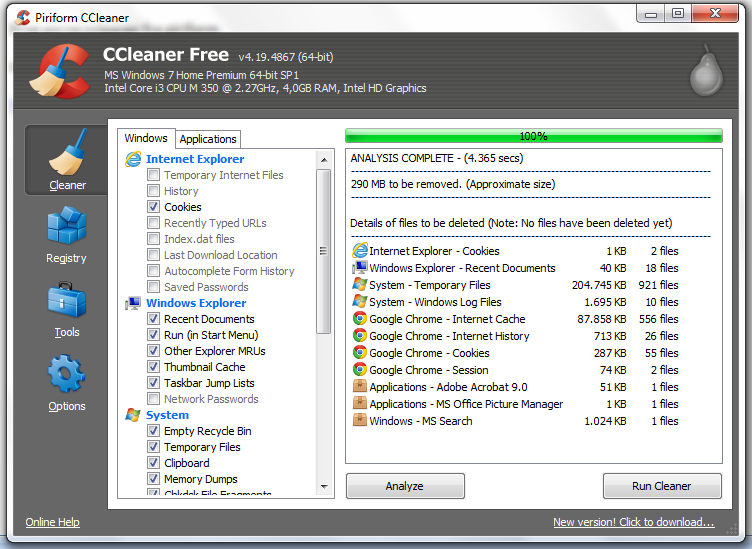 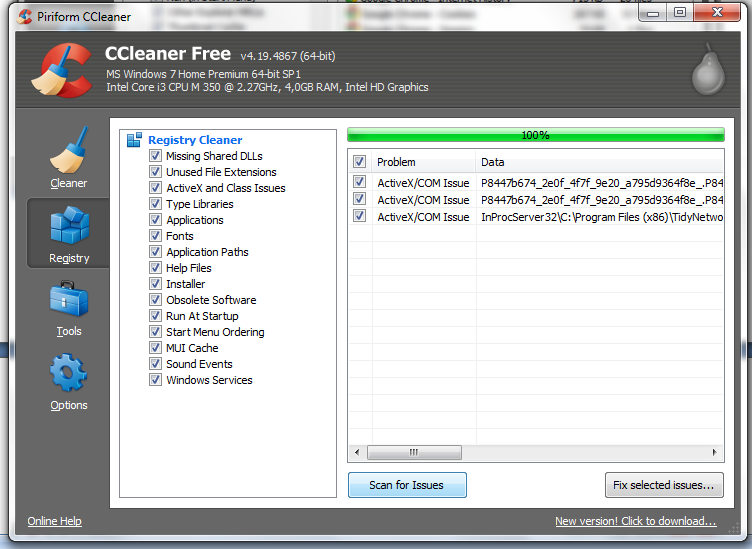 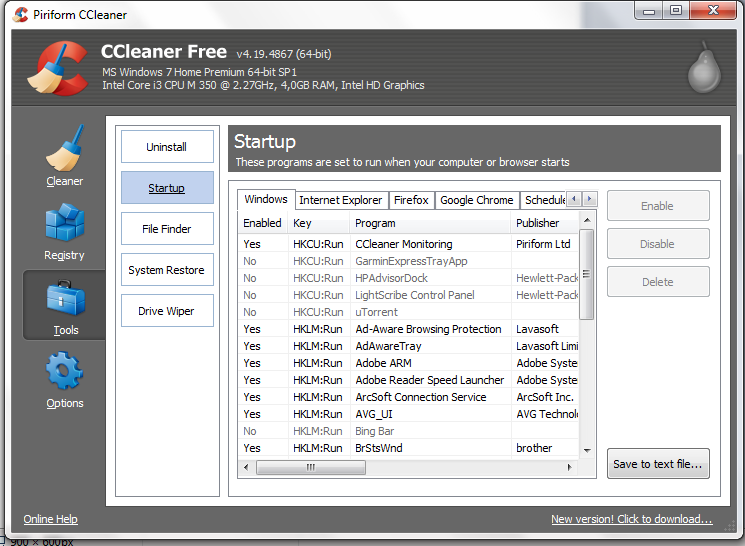 